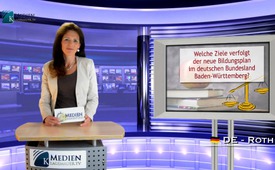 Какие цели преследует новый образовательный план в немецкой федеральной земле Баден-Вюртемберг?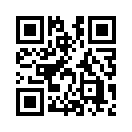 О спорном образовательном плане зелено-красного правительства в немецкой земле Баден-Вюртемберг мы уже неоднократно сообщали. Вы найдёте наши передачи на русском языке на Klagemauer.TV. С новым образовательным планом правительство хочет бороться с дискриминацией меньшинства.Уважаемые зрители, 
мы рады приветствовать Вас на сегодняшнем медиа-комментарии.
О спорном образовательном плане зелено-красного правительства в немецкой земле Баден-Вюртемберг мы уже неоднократно сообщали. Вы найдёте наши передачи на русском языке на Klagemauer.TV. С новым образовательным планом правительство хочет бороться с дискриминацией меньшинства. Согласно федеральной статистике, следующие группы подвергнуты дискриминации: этническое происхождение 39%, инвалидность 29%, пожилой возраст 10%, пол 10%, религия 9% и сексуальная идентичность лишь 3%. Весьма удивляет, что в первоначальном проекте во всех пяти основных принципах образовательного плана обязательному обучению подлежит именно тема дискриминации на основе сексуальной идентичности. Другие же группы, в которых дискриминация достигла гораздо большего масштаба, там даже не упоминались. 
Ввиду этих непонятных диспропорций позволительно задать вопрос: не идёт ли речь о том, что правительство скорее целенаправленно содействует определённой лобби-группе, а аргумент о дискриминации при этом служит только как предлог? После того, как недавно на демонстрацию против образовательного плана снова вышли приблизительно 5000 человек, давление на правительство стало нарастать. Баден-вюртембергский министр по делам культов Штох этот огромный рост численности критически настроенных людей против образовательного плана объяснил следующим образом, я цитирую: « ... правые «крысоловы» эту тему осознанно используют в своих интересах, чтобы убедить людей в предполагаемой коварности нашего правительства». Этот отзыв министра побудил председателя Совета Евангелической рабочей группы ХДС Хейльбронна Кристофа Шарнвебера написать открытое письмо премьер-министру Кречманну. Мы передаем Вам здесь это открытое письмо без сокращений: 
«Глубокоуважаемый господин премьер-министр Кречманн! С большим удивлением я прочитал в журнале «Время» приложение «Христианин и мир» от 02.07.2015 следующее высказывание Штоха, министра по делам культов, о противниках разработанного Вашим правительством образовательного плана, цитата: «…но я так же отчётливо говорю, что правые «крысоловы» эту тему осознанно используют в своих интересах, чтобы убедить людей в предполагаемой коварности нашего правительства». 
Мой вопрос к Вам: если критики образовательного плана, которые организуют демонстрации в Штутгарте, являются «крысоловaми», являются ли тогда эти более 4500 человек, прибывших на последнюю «Демонстрацию для всех», с точки зрения правительства, «крысами», которые там «ловились»? 
Какое это толерантное и как ни странно, стоящее под лозунгом «Против дискриминации!», обращение правительства c тысячами людьми из Баден-Вюртемберга, которые отклоняют Вашу политику в области образования. Кто в газете в течение нескольких месяцев так выражается о гражданах, вышедших на демонстрацию, вместо того, чтобы входить с ними в диалог, тот активно участвует в мобилизации следующих демонстраций. Растущее количество участников “Демонстрации для всех” показывает, что метод министра по делам культов усилил недовольство населения. Вместо того, чтобы содействовать деэскалации, министр Штох абсолютно напрасно накаляет эмоции и это – за несколько месяцев до выборов в ландтаг. Призываю Вас как премьер-министра, чтобы Вы стали посредником в созданном министерством по делам культов конфликте вокруг образовательного плана. Стройте мосты, вместо того, чтобы и дальше позволять Вашему министру ругать противников Вашей политики. 
С глубоким уважением, Ваш Кристоф Шарнвебер».
Уважаемые зрители, не крайне ли удивительно, что министр по делам культов, с одной стороны, решительно выступает против дискриминации очень небольшого меньшинства, а, с другой стороны, не останавливается даже перед тем, чтобы очевидным образом подвергать дискриминации стремительно растущее число критически настроенных граждан? Поэтому все более напрашивается следующий вопрос: какие всё-таки цели фактически преследует новый образовательный план?

На сегодня с этим вопросом мы прощаемся с Вами.
Желаем Вам доброго вечера.от K.W.Источники:http://www.kath.net/news/51254Может быть вас тоже интересует:---Kla.TV – Другие новости ... свободные – независимые – без цензуры ...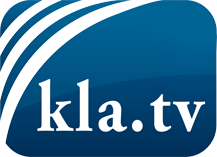 О чем СМИ не должны молчать ...Мало слышанное от народа, для народа...регулярные новости на www.kla.tv/ruОставайтесь с нами!Бесплатную рассылку новостей по электронной почте
Вы можете получить по ссылке www.kla.tv/abo-ruИнструкция по безопасности:Несогласные голоса, к сожалению, все снова подвергаются цензуре и подавлению. До тех пор, пока мы не будем сообщать в соответствии с интересами и идеологией системной прессы, мы всегда должны ожидать, что будут искать предлоги, чтобы заблокировать или навредить Kla.TV.Поэтому объединитесь сегодня в сеть независимо от интернета!
Нажмите здесь: www.kla.tv/vernetzung&lang=ruЛицензия:    Creative Commons License с указанием названия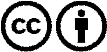 Распространение и переработка желательно с указанием названия! При этом материал не может быть представлен вне контекста. Учреждения, финансируемые за счет государственных средств, не могут пользоваться ими без консультации. Нарушения могут преследоваться по закону.